Supplementary Material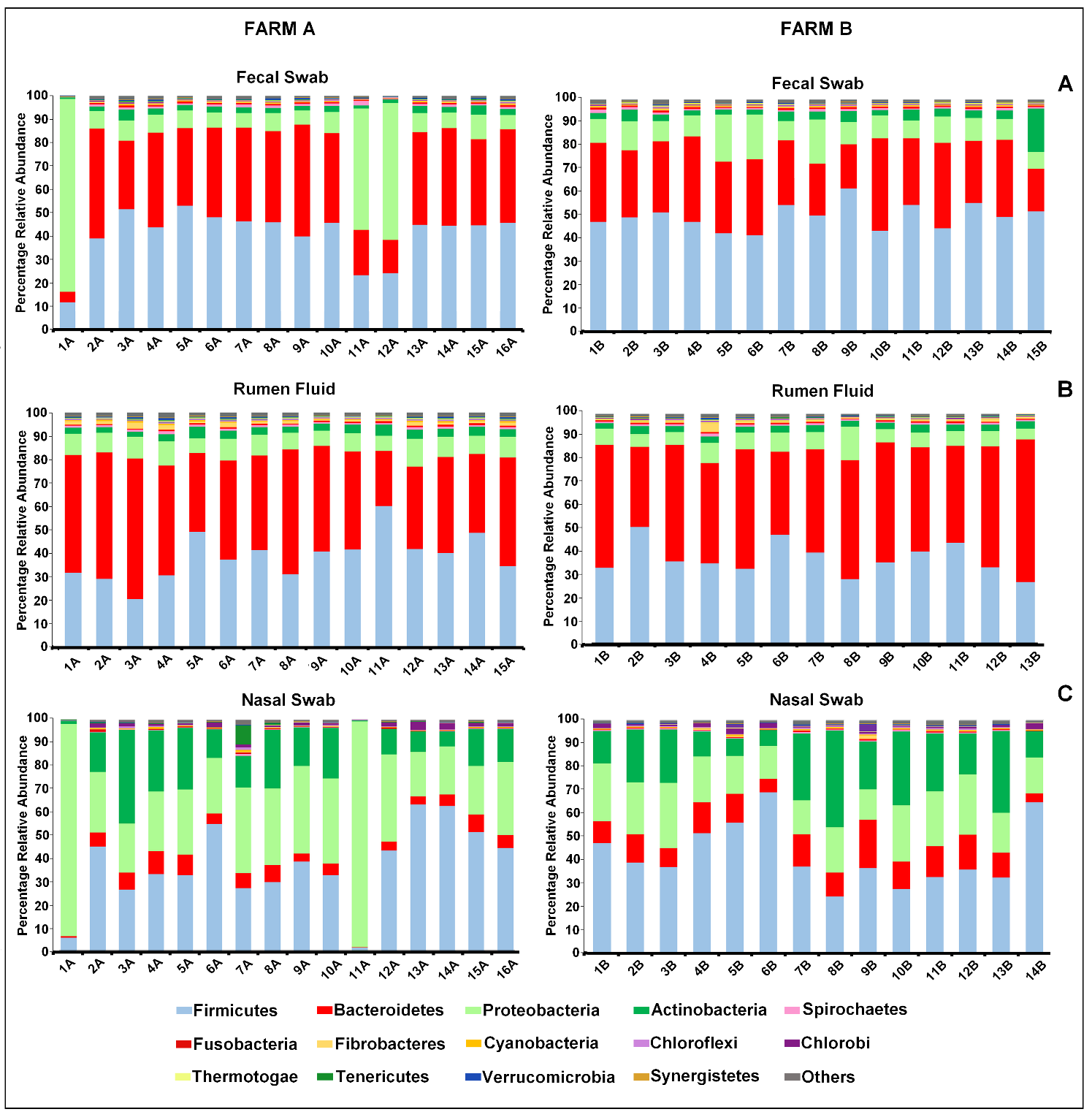 Supplementary Figure 1. Distribution of most prevalent phyla across samples. Percentage relative abundance of the most prevalent bacterial phyla identified in (A) fecal swab, (B) rumen fluid and (C) deep nasopharyngeal swab of dairy cattle and for farm A (left) and farm B (right). X axis represents samples; numbers represent each cow; A represents affected farm and B the unaffected farm.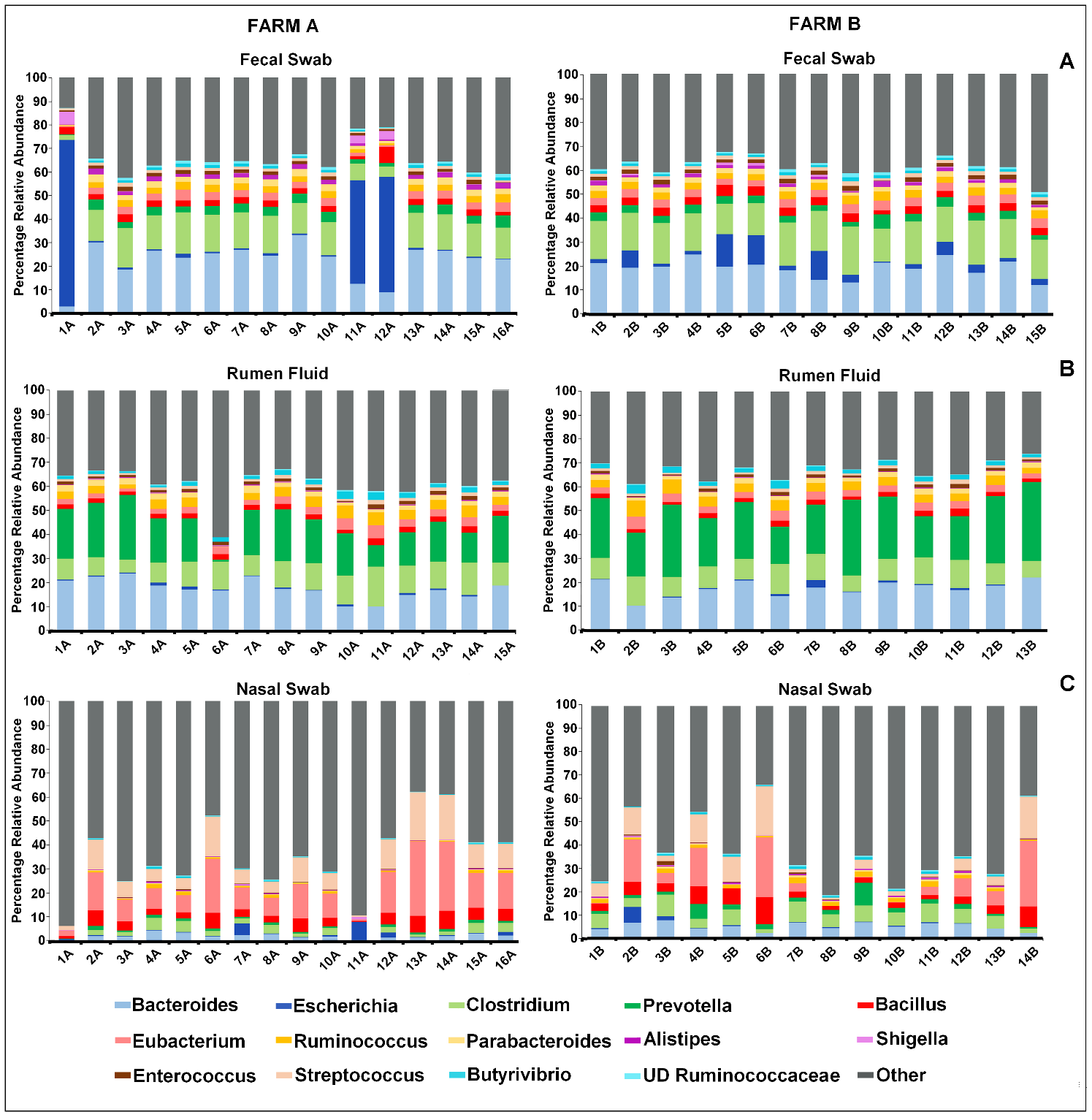 Supplementary Figure 2. Percentage relative abundance of the most prevalent bacterial genera identified in (A) fecal swab, (B) rumen fluid and (C) deep nasopharyngeal swab of dairy cattle and for farm A (left) and farm B (right). X axis represent samples: numbers represent each cow; A represents affected farm and B the unaffected farm. UD Ruminococcaceae means Undetermined (from Ruminococcaceae)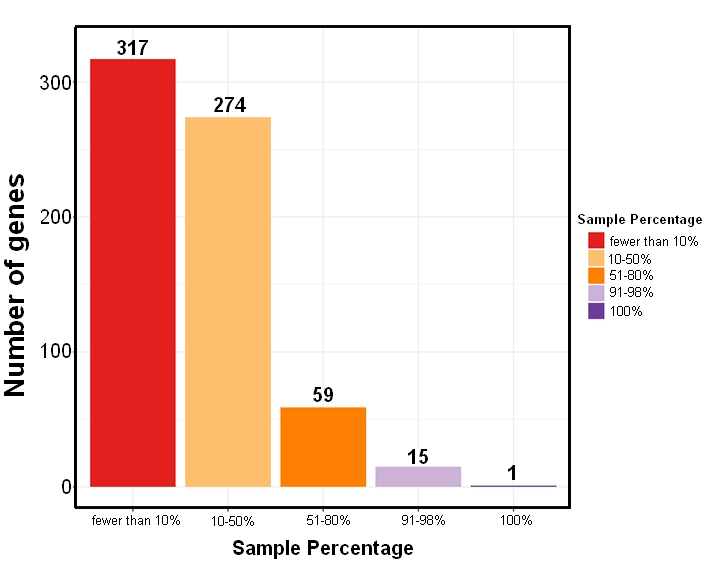 Supplementary Figure 3. AMR gene distribution across samples is highly heterogeneous and over 50% of AMR genes are present in fewer than 10% of samples. Antimicrobial resistance gene presence is heterogeneous across samples. The number of genes in each range is shown at the top of the bar.  Over 50% of AMR genes (317 of 549 are present in fewer than 10% of samples. One gene (PH23S for Phenicol resistance) is present in all samples. The one gene present in all samples: Drugs|Phenicol|Phenicol-resistant_23S_rRNA_mutation|PH23S|RequiresSNPConfirmation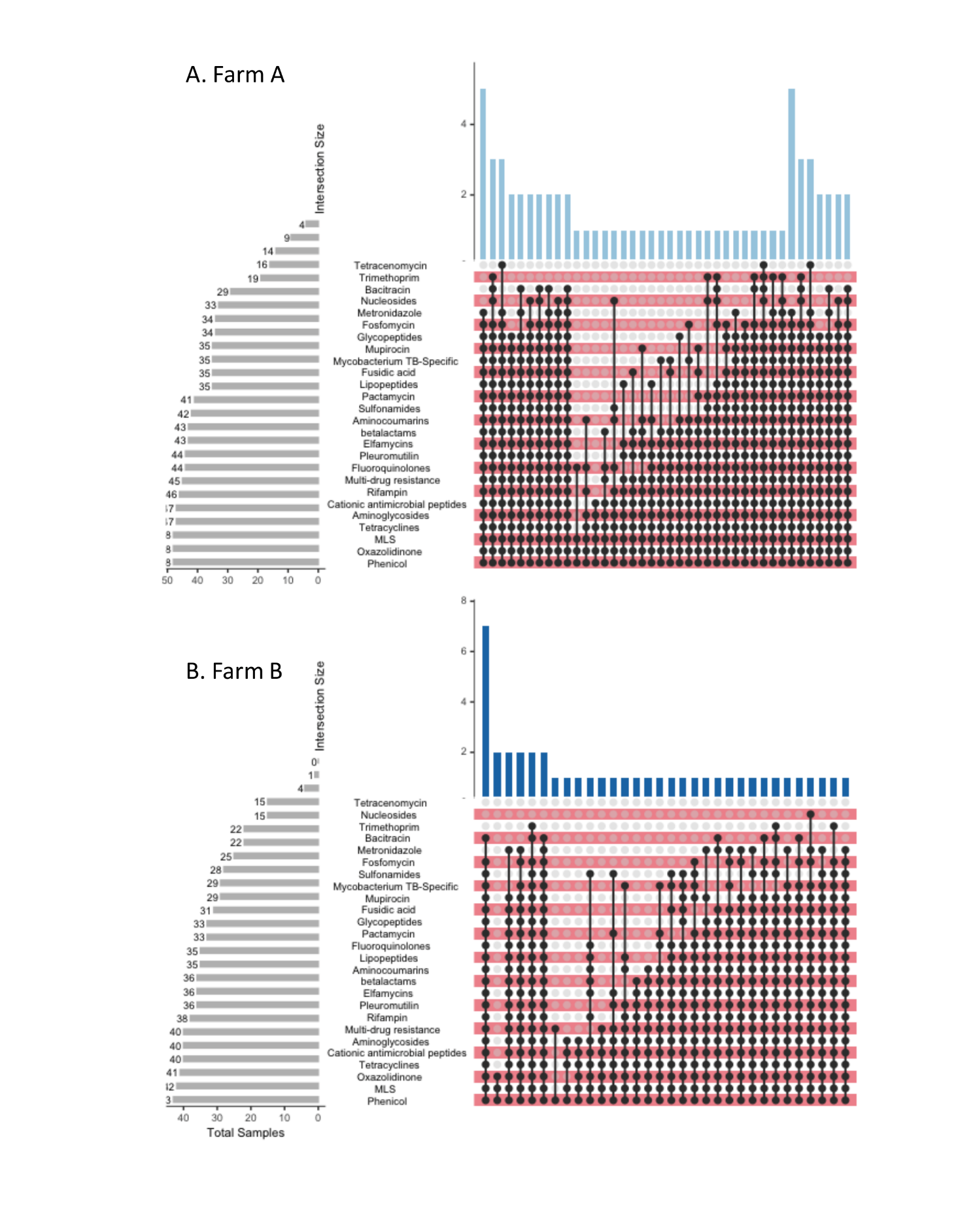 Supplementary Figure 4. Drug resistance prevalence and sample heterogeneity across farms. Drug resistance gene presence across farms. The top (blue) bar plot and dot matrix are the number of samples that share common gene presence. The left (grey) histogram is the frequency of each drug resistance type across samples in eachSupplementary Table 1 Fecal genera that had the most differential abundance (largest log2 fold change) between farm A and farm B. The 25 most increased genera in farm A and the 25 most increased genera in farm B are shown. P values were adjusted with False Discovery Rate.1 derived from Clostridiales family2 derived from Vibrionaceae3 derived from Alteromonadales4 derived from ProteobacteriaSupplementary Table 2. Ruminal fluid genera that had the most differential abundance (largest log2 fold change) between farm A and farm B. The 25 most increased genera in farm A and the 25 most increased genera in farm B are shown. P values were adjusted with False Discovery Rate.1 derived from Thiotrichales2 derived from Burkholderiales3 derived from DeltaproteobacteriaSupplementary Table 3. DNS genera that had the most differential abundance (largest log2 fold change) between farm A and farm B. The 25 most increased genera in farm A and the 25 most increased genera in farm B are shown. P values were adjusted with False Discovery Rate.*Derived from RickettsialesGenusMean relative abundanceLog2 fold changeAdjusted P valueBdellovibrio910.304-29.7870.000Bifidobacterium366718.602-2.4380.000Simonsiella7346.283-1.2130.043Kingella6015.586-1.1520.045Candidatus.Carsonella23.909-1.0090.003Lysinibacillus18889.783-0.5620.025Gardnerella12801.089-0.5560.012Bulleidia12577.781-0.5160.007Pseudoramibacter15133.424-0.4860.001Parascardovia3821.974-0.4740.023Olsenella26089.110-0.4180.033Mesoplasma3140.035-0.4000.002Fibrobacter53889.196-0.3650.003Scardovia2425.511-0.3360.029Candidatus Phytoplasma6247.347-0.3350.000Bacillus771183.869-0.3290.033Mycoplasma23331.924-0.3100.001Tropheryma955.438-0.3060.026Erysipelothrix7548.085-0.2890.003Catenibacterium29388.004-0.2580.045Unclassified18298.187-0.2530.000Acholeplasma23530.319-0.2520.004Segniliparus641.131-0.2510.030Raphidiopsis434.913-0.2490.023Anaerofustis24876.192-0.2460.000Unclassified21249.0100.5210.014Dickeya4803.1010.5250.005Pasteurella5817.4690.5330.003Pectobacterium7042.0030.5380.008Alicycliphilus835.4480.5420.029Burkholderia61921.7640.5560.045Janthinobacterium3183.6340.5570.015Thiomonas1128.5720.5650.023Alistipes426581.0180.5730.001Serratia6820.9600.5930.007Edwardsiella3689.6140.5950.003Pseudomonas54866.6760.6140.004Azotobacter2114.9300.6150.006Cupriavidus9328.7520.6160.010Ralstonia8291.8620.6390.017Moritella1603.2440.6450.008Aeromonas12909.6630.6740.005Treponema134253.9060.6860.035Unclassified31084.0890.6920.003Erwinia3831.0150.6950.010Tolumonas6707.3550.7320.016Herbaspirillum1862.0150.7670.005Limnobacter1055.5940.8630.010Unclassified424.5760.9120.034Corynebacterium73049.2390.9630.036GenusMean relative abundanceLog2 fold changeAdjusted P valueFulvimarina5208.396-5.3420.000Gordonia2550.295-3.6090.000Avibacterium0.106-3.0890.008Gemmatimonas4604.636-3.0260.000Collimonas0.612-1.8980.026Unclassified11.842-1.8860.001Intrasporangium1084.934-1.8290.025Acetobacter2605.809-1.6580.005Glaciecola383.684-1.5990.012Acinetobacter20519.791-1.5890.000Gallionella1189.287-1.5700.004Mitsuokella17015.582-1.2530.011Spiroplasma8.662-1.1920.001Moritella911.120-1.1610.026Unclassified22254.545-1.1600.006Bifidobacterium68219.712-1.0540.001Candidatus.Regiella166.465-0.9970.028Comamonas970.074-0.8870.001Catenibacterium12735.211-0.8580.020Mannheimia2577.847-0.8240.015Xenorhabdus964.483-0.8130.025Psychrobacter2904.251-0.6940.043Histophilus2747.568-0.6790.007Acidovorax4271.517-0.6630.025Moraxella585.789-0.6580.020Helicobacter10609.854-0.6250.037Deinococcus3720.6430.1800.049Chloroflexus5530.6680.1830.026Hyphomonas994.5670.2110.024Thermus2476.4040.2430.001Desulfobacterium2203.2560.2640.025Desulfomicrobium2164.7760.2690.037Acidobacterium2189.6620.2750.037Ketogulonicigenium263.2610.2860.004Nitrospira815.2400.2870.006Desulfurivibrio1419.3030.3050.029Oscillochloris537.3370.3110.020Desulfatibacillum3490.5060.3210.020Desulfuromonas2231.8510.3230.016Desulfohalobium1234.3470.3260.025Hoeflea235.5200.3340.020Acidimicrobium277.1850.3340.008Desulfonatronospira803.2580.3520.026Unclassified32232.8970.3590.038Blastopirellula2505.7210.3940.025Cyanobium173.4890.4010.007Elusimicrobium4304.0430.7250.020Methylacidiphilum1255.7770.8290.012Chthoniobacter2374.1110.8520.025Victivallis15892.2751.2450.003GenusMean relative abundanceLog2 fold changeAdjusted P valueFluoribacter29.150-7.7770.000Coraliomargarita107.147-6.0370.000Nautilia41.133-5.9630.000Collimonas8.857-5.5540.002Cylindrospermopsis13.845-5.1770.000Parachlamydia20.180-5.1050.000Ethanoligenens620.060-4.7570.000Fervidobacterium43.296-4.7020.000Mesoplasma10.428-4.6330.000Kosmotoga14.967-4.5360.000Oxalobacter60.586-4.5060.000Marinococcus2.730-4.3490.004Leptospirillum2.052-4.2320.010Mucilaginibacter80.864-4.0160.000Ornithobacterium1.278-3.6530.000Nitratiruptor12.404-3.4420.000Fulvimarina33.524-3.3610.000Limnobacter20.094-3.3220.000Persephonella5.256-3.2810.000Hoeflea29.752-3.2480.000Lyngbya13.683-3.2020.000Gemmatimonas47.276-3.1820.000Methylovorus26.102-3.0410.000Dokdonia40.232-3.0370.000Pediococcus52.814-2.9240.000Ochrobactrum23.1081.9720.000Klebsiella101.8641.9920.015Methylobacterium97.8412.0930.000Orientia0.5862.1500.018Enterobacter97.6502.3250.004Nitrobacter59.9652.3640.000Escherichia246.2002.4510.000Fusobacterium42.3052.4790.000Unclassified61.0072.5110.000Pectobacterium62.1862.6090.002Parvibaculum12.4912.6430.000Yersinia95.0402.6440.000Cupriavidus91.5122.6680.000Shigella32.5582.6880.000Salmonella77.8912.7490.000Citromicrobium47.8852.8020.000Sorangium14.9792.8890.002Geodermatophilus26.2203.0690.000Paracoccus53.5423.3590.000Serratia93.6363.3700.000Cronobacter66.2213.4160.000Pedobacter30.9464.0780.000Erwinia64.4724.4590.000Parabacteroides44.0194.8410.000Planctomyces7.1686.0030.000